ПРАВИТЕЛЬСТВО РЕСПУБЛИКИ КАРЕЛИЯРАСПОРЯЖЕНИЕот 12 января 2023 г. N 13р-ПВ целях совершенствования системы профилактики безнадзорности и правонарушений несовершеннолетних:1. Утвердить прилагаемые Комплексные меры по профилактике безнадзорности и правонарушений несовершеннолетних в Республике Карелия на 2023-2027 годы (далее - Комплексные меры).2. Исполнительным органам Республики Карелия, ответственным за осуществление мероприятий, предусмотренных Комплексными мерами, расходы на реализацию Комплексных мер производить в пределах средств, предусмотренных в бюджетной росписи на соответствующий финансовый год.3. Комиссии по делам несовершеннолетних и защите их прав Республики Карелия обеспечить в пределах своей компетенции координацию работы по реализации Комплексных мер.4. Рекомендовать органам местного самоуправления муниципальных районов, муниципальных и городских округов в Республике Карелия разработать мероприятия по профилактике безнадзорности и правонарушений несовершеннолетних на 2023-2027 годы, предусмотрев в бюджетах муниципальных образований на 2023-2027 годы средства на финансирование указанных мероприятий.5. Исполнительным органам Республики Карелия, указанным в пункте 2 настоящего распоряжения, представлять в Комиссию по делам несовершеннолетних и защите их прав Республики Карелия информацию о реализации Комплексных мер до 1 февраля года, следующего за отчетным.Глава Республики КарелияА.О.ПАРФЕНЧИКОВУтвержденыраспоряжениемПравительства Республики Карелияот 12 января 2023 года N 13р-ПКОМПЛЕКСНЫЕ МЕРЫПО ПРОФИЛАКТИКЕ БЕЗНАДЗОРНОСТИ И ПРАВОНАРУШЕНИЙНЕСОВЕРШЕННОЛЕТНИХ В РЕСПУБЛИКЕ КАРЕЛИЯНА 2023-2027 ГОДЫ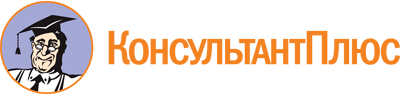 Распоряжение Правительства РК от 12.01.2023 N 13р-П
(ред. от 22.09.2023)
<Об утверждении Комплексных мер по профилактике безнадзорности и правонарушений несовершеннолетних в Республике Карелия на 2023-2027 годы>Документ предоставлен КонсультантПлюс

www.consultant.ru

Дата сохранения: 26.11.2023
 Список изменяющих документов(в ред. Распоряжений Правительства РК от 02.03.2023 N 187р-П,от 09.08.2023 N 828р-П, от 22.09.2023 N 1034р-П)Список изменяющих документов(в ред. Распоряжений Правительства РК от 02.03.2023 N 187р-П,от 09.08.2023 N 828р-П, от 22.09.2023 N 1034р-П)N п/пМероприятиеОтветственные исполнителиСрок исполнения12341. Аналитическая, организационная работа, методическое обеспечение деятельности органов и учреждений системы профилактики безнадзорности и правонарушений несовершеннолетних, повышение квалификации специалистов субъектов системы профилактики безнадзорности и правонарушений несовершеннолетних1. Аналитическая, организационная работа, методическое обеспечение деятельности органов и учреждений системы профилактики безнадзорности и правонарушений несовершеннолетних, повышение квалификации специалистов субъектов системы профилактики безнадзорности и правонарушений несовершеннолетних1. Аналитическая, организационная работа, методическое обеспечение деятельности органов и учреждений системы профилактики безнадзорности и правонарушений несовершеннолетних, повышение квалификации специалистов субъектов системы профилактики безнадзорности и правонарушений несовершеннолетних1. Аналитическая, организационная работа, методическое обеспечение деятельности органов и учреждений системы профилактики безнадзорности и правонарушений несовершеннолетних, повышение квалификации специалистов субъектов системы профилактики безнадзорности и правонарушений несовершеннолетних1.1.Выпуск и направление информационных вестников Комиссии по делам несовершеннолетних и защите их прав Республики Карелия в комиссии по делам несовершеннолетних и защите их прав муниципальных районов, муниципальных и городских округов в Республике Карелия с целью распространения положительного опытааппарат Комиссии по делам несовершеннолетних и защите их прав Республики Карелияежеквартально, 2023-2027 годы1.2.Оказание методической помощи ответственным секретарям комиссий по делам несовершеннолетних и защите их прав муниципальных районов, муниципальных и городских округов в Республике Карелия, в том числе по итогам проводимых аппаратом Комиссии по делам несовершеннолетних и защите их прав Республики Карелия мониторинговаппарат Комиссии по делам несовершеннолетних и защите их прав Республики Карелия, Министерство образования и спорта Республики Карелия2023-2027 годы1.3.Разработка и направление в органы местного самоуправления муниципальных районов, муниципальных и городских округов в Республике Карелия (далее - органы местного самоуправления) методических материалов для специалистов, работающих с несовершеннолетними, по вопросам профилактики безнадзорности и правонарушений несовершеннолетних для устранения факторов, способствующих девиантному поведению несовершеннолетнихМинистерство образования и спорта Республики Карелия, Министерство здравоохранения Республики Карелия, Министерство социальной защиты Республики Карелия, Министерство внутренних дел по Республике Карелия (по согласованию), органы местного самоуправления (по согласованию)2023-2027 годы1.4.Разработка и направление в органы местного самоуправления, в организации социального обслуживания семьи и детей методических материалов по вопросам профилактики безнадзорности и правонарушений несовершеннолетних, в том числе по профилактике социального сиротства (по отдельному плану)Министерство социальной защиты Республики Карелия2023-2027 годы1.5.Организация и проведение семинаров по вопросам профилактики негативных явлений среди несовершеннолетних для специалистов органов и учреждений системы профилактики безнадзорности и правонарушений несовершеннолетнихМинистерство внутренних дел по Республике Карелия (по согласованию), Управление Федеральной службы исполнения наказаний по Республике Карелия (далее - УФСИН России по Республике Карелия) (по согласованию), Министерство здравоохранения Республики Карелия, органы местного самоуправления (по согласованию)2023-2027 годы1.6.Организация республиканских, муниципальных и межрайонных семинаров по вопросам координации деятельности органов местного самоуправления и субъектов системы профилактики безнадзорности и правонарушений несовершеннолетних по соблюдению и защите прав детей, профилактики негативных явлений в образовательной среде (по отдельному плану)Министерство образования и спорта Республики Карелия, органы местного самоуправления (по согласованию)2023-2027 годы1.7.Организация и проведение семинаров по вопросам профилактики негативных явлений среди несовершеннолетних для специалистов организаций социального обслуживания семьи и детей (по отдельному плану)Министерство социальной защиты Республики Карелия2023-2027 годы1.8.Организация и проведение семинаров (вебинаров) для специалистов организаций социального обслуживания семьи и детей по вопросам профилактики семейного и детского неблагополучия (по отдельному плану)Министерство социальной защиты Республики Карелия2023-2027 годы1.9.Организация и проведение мероприятий по внедрению и развитию медиативных технологий в образовательных организациях Республики КарелияМинистерство образования и спорта Республики Карелия, органы местного самоуправления (по согласованию)2023-2027 годы1.10.Организация методической поддержки общеобразовательных организаций с низкими образовательными результатами обучающихся, имеющих низкую и среднюю вовлеченность (по отдельному плану согласно приказу Министерства образования и спорта Республики Карелия от 5 октября 2022 года N 1143)Министерство образования и спорта Республики Карелия, органы местного самоуправления (по согласованию)2023-2026 годы1.11.Организация обучающих мероприятий (курсов повышения квалификации, профессиональной переподготовки, профессиональной поддержки (супервизия), семинаров, вебинаров и т.п.) для педагогических работников и специалистов образовательных организаций в Республике Карелия по вопросам профилактики негативных явлений в детской и молодежной среде, профилактики школьной неуспешности обучающихся, формирования благоприятного психологического климата в детско-юношеских коллективах, организации взаимодействия в школьной среде и обучения поведению в конфликтных ситуацияхМинистерство образования и спорта Республики Карелия, органы местного самоуправления (по согласованию)2023-2027 годы1.12.Распространение среди педагогической общественности информации о профессиональных информационных ресурсах для профилактики негативных явлений в детской средеМинистерство образования и спорта Республики Карелия, органы местного самоуправления (по согласованию)2023-2027 годы1.13.Развитие системы психолого-педагогических консилиумов в образовательных организациях в Республике КарелияМинистерство образования и спорта Республики Карелия, органы местного самоуправления (по согласованию)2023-2027 годы1.14.Развитие системы профильных классов психолого-педагогической направленности для последующей профориентационной работы и развития кадрового потенциала Республики Карелия; организация взаимодействия с организациями среднего профессионального образования и высшего образования по вопросам целевого обученияМинистерство образования и спорта Республики Карелия, органы местного самоуправления (по согласованию)2023-2027 годы1.15.Актуализация составов комиссий по делам несовершеннолетних и защите их прав муниципальных районов, муниципальных и городских округов в Республике Карелия в целях обеспечения представительства руководителей (их заместителей) органов и учреждений системы профилактики безнадзорности и правонарушений несовершеннолетнихорганы местного самоуправления (по согласованию)2023 год2. Мониторинг профилактики безнадзорности и правонарушений несовершеннолетних2. Мониторинг профилактики безнадзорности и правонарушений несовершеннолетних2. Мониторинг профилактики безнадзорности и правонарушений несовершеннолетних2. Мониторинг профилактики безнадзорности и правонарушений несовершеннолетних2.1.Мониторинг показателей деятельности комиссий по делам несовершеннолетних и защите их прав муниципальных районов, муниципальных и городских округов в Республике Карелия. Направление результатов мониторинга в Министерство внутренних дел по Республике Карелия, комиссии по делам несовершеннолетних и защите их прав муниципальных районов, муниципальных и городских округов в Республике Карелия для выработки решений об устранении выявленных недостатковаппарат Комиссии по делам несовершеннолетних и защите их прав Республики Карелия, Министерство образования и спорта Республики КарелияI квартал 2023 года, III квартал 2023 года, I квартал 2024 года, III квартал 2024 года, I квартал 2025 года, III квартал 2025 года, I квартал 2026 года, III квартал 2026 года, I квартал 2027 года, III квартал 2027 года2.2.Организация изучения деятельности комиссий по делам несовершеннолетних и защите их прав муниципальных районов, муниципальных и городских округов в Республике Карелия (по отдельному плану) с подготовкой предложений о ее совершенствованииаппарат Комиссии по делам несовершеннолетних и защите их прав Республики Карелия2023-2027 годы2.3.Анализ состояния преступности в отношении несовершеннолетних и направление информации в Комиссию по делам несовершеннолетних и защите их прав Республики Карелия и Министерство образования и спорта Республики Карелия для выработки профилактических мер, направленных на снижение преступности среди несовершеннолетнихМинистерство внутренних дел по Республике Карелия (по согласованию), Петрозаводский линейный отдел Министерства внутренних дел Российской Федерации на транспорте (далее - Петрозаводский ЛО МВД России на транспорте) (по согласованию)ежеквартально, 2023-2027 годы(в ред. Распоряжения Правительства РК от 22.09.2023 N 1034р-П)(в ред. Распоряжения Правительства РК от 22.09.2023 N 1034р-П)(в ред. Распоряжения Правительства РК от 22.09.2023 N 1034р-П)(в ред. Распоряжения Правительства РК от 22.09.2023 N 1034р-П)2.4.Мониторинг профилактики аддиктивного и суицидального поведения детей и подростков в образовательных организациях и оценка ее эффективности. Выработка мер по совершенствованию данной работы. Направление результатов мониторинга в Комиссию по делам несовершеннолетних и защите их прав Республики КарелияМинистерство образования и спорта Республики Карелия, органы местного самоуправления (по согласованию)IV квартал 2023 года, IV квартал 2024 года, IV квартал 2025 года, IV квартал 2026 года, IV квартал 2027 года2.5.Мониторинг эффективности деятельности служб психолого-педагогического сопровождения несовершеннолетних. Выработка мер по совершенствованию деятельности данных служб в Республике Карелия. Направление результатов мониторинга в Комиссию по делам несовершеннолетних и защите их прав Республики КарелияМинистерство образования и спорта Республики Карелия, органы местного самоуправления (по согласованию)IV квартал 2023 года, IV квартал 2024 года, IV квартал 2025 года, IV квартал 2026 года, IV квартал 2027 года3. Организация занятости и повышение социальной активности несовершеннолетних3. Организация занятости и повышение социальной активности несовершеннолетних3. Организация занятости и повышение социальной активности несовершеннолетних3. Организация занятости и повышение социальной активности несовершеннолетних3.1.Организация трудоустройства выпускников профессиональных образовательных организаций в Республике Карелия, в том числе находящихся в социально опасном положении и (или) трудной жизненной ситуации (в рамках ведомственных планов)Управление труда и занятости Республики Карелия, Министерство образования и спорта Республики Карелия2023-2027 годы3.2.Организация временного трудоустройства несовершеннолетних в возрасте от 14 до 18 лет в свободное от учебы время (по отдельному плану)Управление труда и занятости Республики Карелия2023-2027 годы3.3.Организация профессиональной ориентации несовершеннолетних, состоящих на учете в федеральном казенном учреждении "Уголовно-исполнительная инспекция Управления Федеральной службы исполнения наказаний по Республике Карелия", подразделениях по делам несовершеннолетних, комиссиях по делам несовершеннолетних и защите их прав муниципальных районов, муниципальных и городских округов в Республике КарелияУправление труда и занятости Республики Карелия, федеральное казенное учреждение "Уголовно-исполнительная инспекция Управления Федеральной службы исполнения наказаний по Республике Карелия" (по согласованию), Министерство внутренних дел по Республике Карелия (по согласованию), органы местного самоуправления (по согласованию)2023-2027 годы3.4.Организация профессиональной ориентации обучающихся в образовательных организациях в Республике Карелия, в том числе обучающихся, находящихся в социально опасном положении и (или) трудной жизненной ситуации (в рамках ведомственных планов)Министерство образования и спорта Республики Карелия, Управление труда и занятости Республики Карелия2023-2027 годы3.5.Организация и проведение профилактической работы с несовершеннолетними, не посещающими или систематически пропускающими по неуважительным причинам занятия в образовательных организациях в Республике КарелияМинистерство образования и спорта Республики Карелия, органы местного самоуправления (по согласованию)2023-2027 годы3.6.Вовлечение обучающихся с признаками асоциального поведения в социально позитивную деятельность: в систему воспитательной работы, дополнительное образование (в том числе на базе школьных кванториумов и центров "Точка роста"), волонтерскую (добровольческую) деятельностьМинистерство образования и спорта Республики Карелия, органы местного самоуправления (по согласованию)2023-2027 годы3.7.Организация мероприятий по обеспечению организованного отдыха и содержательного досуга в каникулярный период для несовершеннолетних группы риска, находящихся в трудной жизненной ситуации, социально опасном положении, на различных видах профилактического учетаМинистерство образования и спорта Республики Карелия, органы местного самоуправления (по согласованию)2023-2027 годы3.8.Организация и проведение республиканских соревнований общероссийского проекта "Мини-футбол - в школу" среди образовательных организаций в Республике Карелия (по отдельному плану)Министерство образования и спорта Республики Карелия2023-2027 годы3.9.Организация и проведение республиканских соревнований юных хоккеистов на призы клуба "Золотая шайба" (по отдельному плану)Министерство образования и спорта Республики Карелия2023-2027 годы3.10.Организация и проведение регионального этапа Всероссийских соревнований юных футболистов "Кожаный мяч" (по отдельному плану)Министерство образования и спорта Республики Карелия2023-2027 годы3.11.Организация и проведение республиканского фестиваля мини-баскетбола, посвященного памяти В.Б. Гольдштейна (по отдельному плану)Министерство образования и спорта Республики Карелия2023-2027 годы3.12.Организация и проведение республиканского фестиваля семейных команд "Мы выбираем ГТО" (по отдельному плану)Министерство образования и спорта Республики Карелия2023-2027 годы3.13.Организация и проведение учебно-тренировочных сборов по основам военной службы ("Авангард") для обучающихся 10-х классов общеобразовательных организаций (по отдельному плану)Министерство образования и спорта Республики Карелия2023-2027 годы3.14.Организация и проведение регионального этапа Спартакиады молодежи Российской Федерации допризывного возраста (по отдельному плану)Министерство образования и спорта Республики Карелия2023-2027 годы3.15.Организация и проведение региональной премии "Достижение"Министерство образования и спорта Республики Карелия2023-2027 годы3.16.Организация и проведение регионального этапа малых молодежных Дельфийских игр (по отдельному плану)Министерство образования и спорта Республики Карелия2023-2027 годы3.17.Организация и проведение молодежных форумов межмуниципального, регионального, межрегионального и международного уровней (по отдельному плану)Министерство образования и спорта Республики Карелия, органы местного самоуправления (по согласованию)2023-2027 годы3.18.Организация и проведение конкурсного отбора на вручение почетного знака "Доброволец Республики Карелия"Министерство образования и спорта Республики Карелия2023-2027 годы3.19.Организация и проведение конкурсного отбора социально ориентированных некоммерческих организаций на предоставление из бюджета Республики Карелия грантов в форме субсидий на реализацию мероприятий по развитию институтов гражданского общества по всем направлениям социально ориентированной деятельности некоммерческих организаций (по отдельному плану)Министерство национальной и региональной политики Республики Карелия2023-2027 годы3.20.Организация бесплатного посещения спектаклей категории "для семейного просмотра" детьми, находящимися в трудной жизненной ситуации (по отдельному плану)Министерство культуры Республики Карелия, бюджетное учреждение "Музыкальный театр Республики Карелия", бюджетное учреждение "Государственный Национальный театр Республики Карелия", бюджетное учреждение "Театр кукол Республики Карелия"2023-2027 годы3.21.Организация и проведение тематических показов фильмов, посвященных праздничным и памятным датам, с участием несовершеннолетних из социально-реабилитационных центров, центров помощи детям, оставшимся без попечения родителей, молодежных объединенийМинистерство культуры Республики Карелия, государственное автономное учреждение Республики Карелия "Центр народного творчества и культурных инициатив Республики Карелия"2023-2027 годы3.22.Организация и проведение акции ко Дню защиты детей "Подари билет ребенку" (по отдельному плану)Министерство культуры Республики Карелия, бюджетное учреждение "Карельская государственная филармония"2023-2027 годы3.23.Реализация программы "Музейный марафон"федеральное государственное бюджетное учреждение культуры "Государственный историко-архитектурный и этнографический музей-заповедник "Кижи" (по согласованию)2023-2027 годы3.24.Организация и проведение мероприятий по профилактике среди детей и молодежи идеологии терроризма и экстремизма, предотвращению происшествий, связанных с проявлениями скулшутинга, буллинга/кибербуллинга, профилактике правонарушений и преступлений против личностиМинистерство образования и спорта Республики Карелия, Министерство внутренних дел по Республике Карелия (по согласованию), органы местного самоуправления (по согласованию)2023-2027 годы3.25.Организация комплекса мероприятий, приуроченных к ежегодному Всероссийскому дню правовой помощи детям, в том числе направленных на профилактику безнадзорности и правонарушений несовершеннолетних (по отдельному плану)Управление Министерства юстиции Российской Федерации по Республике Карелия (по согласованию)2023-2027 годы3.26.Организация и проведение в образовательных организациях мероприятий по правовому просвещению и формированию законопослушного поведения для участников образовательного процессаМинистерство образования и спорта Республики Карелия, Министерство внутренних дел по Республике Карелия (по согласованию), УФСИН России по Республике Карелия (по согласованию), органы местного самоуправления (по согласованию), Петрозаводский ЛО МВД России на транспорте (по согласованию)2023-2027 годы(в ред. Распоряжения Правительства РК от 22.09.2023 N 1034р-П)(в ред. Распоряжения Правительства РК от 22.09.2023 N 1034р-П)(в ред. Распоряжения Правительства РК от 22.09.2023 N 1034р-П)(в ред. Распоряжения Правительства РК от 22.09.2023 N 1034р-П)3.27.Проведение с несовершеннолетними, находящимися на различных видах профилактического учета, мероприятий (бесед, лекций) по вопросам соблюдения норм административного и уголовного законодательства, по формированию у несовершеннолетних правового сознания, правовых установок и убеждений, навыков и привычек активного правомерного поведенияМинистерство образования и спорта Республики Карелия, Министерство социальной защиты Республики Карелия, УФСИН России по Республике Карелия (по согласованию), Министерство внутренних дел по Республике Карелия (по согласованию), органы местного самоуправления (по согласованию)2023-2027 годы(п. 3.27 введен Распоряжением Правительства РК от 09.08.2023 N 828р-П)(п. 3.27 введен Распоряжением Правительства РК от 09.08.2023 N 828р-П)(п. 3.27 введен Распоряжением Правительства РК от 09.08.2023 N 828р-П)(п. 3.27 введен Распоряжением Правительства РК от 09.08.2023 N 828р-П)4. Защита детей от жестокого обращения, профилактика преступности в отношении несовершеннолетних4. Защита детей от жестокого обращения, профилактика преступности в отношении несовершеннолетних4. Защита детей от жестокого обращения, профилактика преступности в отношении несовершеннолетних4. Защита детей от жестокого обращения, профилактика преступности в отношении несовершеннолетних4.1.Анализ результатов деятельности службы экстренной консультативно-психологической помощи по детскому телефону доверия с единым общероссийским номером 8-800-200-122. Направление результатов анализа в Комиссию по делам несовершеннолетних и защите их прав Республики Карелия для организации профилактических мероприятийМинистерство социальной защиты Республики Карелия2023-2027 годы4.2.Организация оказания психолого-педагогической и медицинской помощи детям и подросткам, имеющим психологические травмы, пострадавшим от насилия либо жестокого обращенияМинистерство здравоохранения Республики Карелия2023-2027 годы4.3.Организация проведения обследований условий жизни граждан, выразивших желание стать опекунами (попечителями), а также осуществление контроля за условиями жизни и воспитания детей, находящихся под опекой (попечительством), при согласии граждан, выразивших желание стать опекунами (попечителями)Министерство социальной защиты Республики Карелия, Министерство внутренних дел по Республике Карелия (по согласованию), Министерство здравоохранения Республики Карелия, органы местного самоуправления (по согласованию)2023-2027 годы4.4.Разработка и направление методических рекомендаций для органов опеки и попечительства, государственных бюджетных учреждений социального обслуживания Республики Карелия - центров помощи детям, оставшимся без попечения родителей (далее - центры помощи детям), по подготовке лиц, желающих принять на воспитание в свою семью ребенка, оставшегося без попечения родителей (далее - подготовка лиц), системному сопровождению замещающих семейМинистерство социальной защиты Республики Карелия2023 год4.5.Организация взаимодействия с некоммерческими организациями, действующими в интересах детей и семей с детьми, в том числе замещающих семейМинистерство социальной защиты Республики Карелия, Министерство образования и спорта Республики Карелия, Министерство здравоохранения Республики Карелия, УФСИН России по Республике Карелия (по согласованию), органы местного самоуправления (по согласованию)2023-2027 годы4.6.Организация мероприятий и реализация мер в сфере информационной безопасности и цифровой грамотности для детей, родителей (законных представителей) и работников образовательных организацийМинистерство образования и спорта Республики Карелия, Министерство социальной защиты Республики Карелия, Министерство культуры Республики Карелия, Министерство здравоохранения Республики Карелия, Управление Федеральной службы по надзору в сфере связи, информационных технологий и массовых коммуникаций по Республике Карелия (по согласованию), Министерство внутренних дел по Республике Карелия (по согласованию)2023-2027 годы4.7.Информирование населения о деятельности детского телефона доверия с единым общероссийским номером 8-800-200-122Министерство социальной защиты Республики Карелия, Министерство образования и спорта Республики Карелия, Министерство здравоохранения Республики Карелия, Управление труда и занятости Республики Карелия, Министерство внутренних дел по Республике Карелия (по согласованию), УФСИН России по Республике Карелия (по согласованию), органы местного самоуправления (по согласованию)(п. 4.7 введен Распоряжением Правительства РК от 09.08.2023 N 828р-П)(п. 4.7 введен Распоряжением Правительства РК от 09.08.2023 N 828р-П)(п. 4.7 введен Распоряжением Правительства РК от 09.08.2023 N 828р-П)(п. 4.7 введен Распоряжением Правительства РК от 09.08.2023 N 828р-П)4.8.Проведение с детьми и родителями (законными представителями) несовершеннолетних мероприятий, направленных на популяризацию детского телефона доверия с единым общероссийским номером 8-800-200-122 и формирование культуры обращения за психологической помощьюМинистерство образования и спорта Республики Карелия, Министерство социальной защиты Республики Карелия, Министерство здравоохранения Республики Карелия, Уполномоченный по правам ребенка в Республике Карелия (по согласованию), Министерство внутренних дел по Республике Карелия (по согласованию), органы местного самоуправления (по согласованию)2023-2027 годы(п. 4.8 введен Распоряжением Правительства РК от 09.08.2023 N 828р-П)(п. 4.8 введен Распоряжением Правительства РК от 09.08.2023 N 828р-П)(п. 4.8 введен Распоряжением Правительства РК от 09.08.2023 N 828р-П)(п. 4.8 введен Распоряжением Правительства РК от 09.08.2023 N 828р-П)4.9.Организация и проведение в образовательных организациях (дошкольных и общеобразовательных) информационных мероприятий и бесед с родителями (законными представителями) несовершеннолетних, педагогическими работниками и специалистами, работающими с детьми, по вопросам предупреждения жестокого обращения с детьми, совершения преступлений против личной неприкосновенности ребенка, защиты половой неприкосновенности личности, уголовной ответственности за преступления против половой неприкосновенностиМинистерство образования и спорта Республики Карелия, Министерство здравоохранения Республики Карелия, Уполномоченный по правам ребенка в Республике Карелия (по согласованию), Министерство внутренних дел по Республике Карелия (по согласованию), органы местного самоуправления (по согласованию)2023-2027 годы(п. 4.9 введен Распоряжением Правительства РК от 09.08.2023 N 828р-П)(п. 4.9 введен Распоряжением Правительства РК от 09.08.2023 N 828р-П)(п. 4.9 введен Распоряжением Правительства РК от 09.08.2023 N 828р-П)(п. 4.9 введен Распоряжением Правительства РК от 09.08.2023 N 828р-П)4.10.Организация и проведение в общеобразовательных организациях ежегодных недель информирования несовершеннолетних по теме "Защита от преступлений, совершаемых в отношении детей"Министерство внутренних дел по Республике Карелия (по согласованию), Министерство образования и спорта Республики Карелия, органы местного самоуправления (по согласованию)апрель 2024 года, апрель 2025 года, апрель 2026 года, апрель 2027 года(п. 4.10 введен Распоряжением Правительства РК от 09.08.2023 N 828р-П)(п. 4.10 введен Распоряжением Правительства РК от 09.08.2023 N 828р-П)(п. 4.10 введен Распоряжением Правительства РК от 09.08.2023 N 828р-П)(п. 4.10 введен Распоряжением Правительства РК от 09.08.2023 N 828р-П)4.11.Проведение с родителями (законными представителями) несовершеннолетних в рамках предоставления социальных услуг мероприятий по повышению родительских компетенций, направленных на защиту половой неприкосновенности личности, получение знаний об уголовной ответственности за преступления против половой неприкосновенности, предупреждение жестокого обращения с детьми, совершения преступлений против личной неприкосновенности ребенкаМинистерство социальной защиты Республики Карелия, государственные учреждения социального обслуживания детей и семей с детьми Республики Карелия2023-2027 годы(п. 4.11 введен Распоряжением Правительства РК от 09.08.2023 N 828р-П)(п. 4.11 введен Распоряжением Правительства РК от 09.08.2023 N 828р-П)(п. 4.11 введен Распоряжением Правительства РК от 09.08.2023 N 828р-П)(п. 4.11 введен Распоряжением Правительства РК от 09.08.2023 N 828р-П)5. Профилактика употребления алкогольной продукции, наркотических средств и психотропных веществ среди несовершеннолетних, пропаганда здорового образа жизни5. Профилактика употребления алкогольной продукции, наркотических средств и психотропных веществ среди несовершеннолетних, пропаганда здорового образа жизни5. Профилактика употребления алкогольной продукции, наркотических средств и психотропных веществ среди несовершеннолетних, пропаганда здорового образа жизни5. Профилактика употребления алкогольной продукции, наркотических средств и психотропных веществ среди несовершеннолетних, пропаганда здорового образа жизни5.1.Выявление фактов вовлечения несовершеннолетних в употребление наркотических средств, а также лиц, их распространяющих, среди несовершеннолетнихМинистерство внутренних дел по Республике Карелия (по согласованию), Петрозаводский ЛО МВД России на транспорте (по согласованию)2023-2027 годы(в ред. Распоряжения Правительства РК от 22.09.2023 N 1034р-П)(в ред. Распоряжения Правительства РК от 22.09.2023 N 1034р-П)(в ред. Распоряжения Правительства РК от 22.09.2023 N 1034р-П)(в ред. Распоряжения Правительства РК от 22.09.2023 N 1034р-П)5.2.Разработка и распространение в образовательных организациях в Республике Карелия памяток с информацией для обучающихся об уголовной и административной ответственности несовершеннолетних (по отдельному плану)Государственный комитет Республики Карелия по обеспечению жизнедеятельности и безопасности населения2023-2027 годы5.3.Организация и проведение межведомственных профилактических мероприятий антинаркотической направленностиМинистерство внутренних дел по Республике Карелия (по согласованию)2023-2027 годы5.4.Организация и проведение мероприятий, приуроченных к Всемирному дню борьбы со СПИДом, Международному дню борьбы с наркоманией, к всероссийским и республиканским акциям, направленным на профилактику употребления наркотических средств и психотропных веществ, Международному дню отказа от курения, включая мероприятия по профилактике употребления несовершеннолетними электронных сигарет и курительных смесейМинистерство здравоохранения Республики Карелия, Министерство образования и спорта Республики Карелия, Министерство внутренних дел по Республике Карелия (по согласованию), Петрозаводский ЛО МВД России на транспорте (по согласованию)2023-2027 годы(в ред. Распоряжения Правительства РК от 22.09.2023 N 1034р-П)(в ред. Распоряжения Правительства РК от 22.09.2023 N 1034р-П)(в ред. Распоряжения Правительства РК от 22.09.2023 N 1034р-П)(в ред. Распоряжения Правительства РК от 22.09.2023 N 1034р-П)5.5.Организация и проведение молодежных акций по профилактике употребления алкоголя и психоактивных веществМинистерство здравоохранения Республики Карелия2023-2027 годы5.6.Организация и проведение мероприятий, направленных на профилактику употребления алкогольной продукции, наркотических средств и психотропных веществ среди несовершеннолетних, состоящих на учете в федеральном казенном учреждении "Уголовно-исполнительная инспекция Управления Федеральной службы исполнения наказаний по Республике Карелия" (по отдельному плану)федеральное казенное учреждение "Уголовно-исполнительная инспекция Управления Федеральной службы исполнения наказаний по Республике Карелия" (по согласованию), Министерство здравоохранения Республики Карелия, Министерство внутренних дел по Республике Карелия (по согласованию)2023-2027 годы5.7.Организация и проведение в организациях социального обслуживания семьи и детей мероприятий по пропаганде здорового образа жизни, законопослушного поведения, профилактике алкоголизма, наркомании, токсикомании, табакокурения (по отдельному плану)Министерство социальной защиты Республики Карелия, Министерство здравоохранения Республики Карелия2023-2027 годы5.8.Организация и проведение мероприятий, направленных на раннее выявление незаконного потребления наркотических средств и психотропных веществ среди обучающихся в образовательных организациях в Республике Карелия (по отдельному плану)Министерство образования и спорта Республики Карелия, Министерство здравоохранения Республики Карелия, органы местного самоуправления (по согласованию)2023-2027 годы5.9.Организация и проведение в образовательных организациях в Республике Карелия межведомственных профилактических мероприятий для педагогических работников, родителей и обучающихся с целью предупреждения социальных и правовых последствий причастности к незаконному обороту наркотических средствМинистерство внутренних дел по Республике Карелия (по согласованию)2023-2027 годы5.10.Распространение памяток и листовок на тему профилактики рискованного и деструктивного поведения среди детей и подростков, формирования приверженности к здоровому и безопасному образу жизниМинистерство здравоохранения Республики Карелия2023-2027 годы5.11.Размещение информационных материалов в социальных сетях в информационно-телекоммуникационной сети Интернет, в средствах массовой информации на тему профилактики рискованного и деструктивного поведения среди детей и подростков, формирования приверженности к здоровому и безопасному образу жизниМинистерство здравоохранения Республики Карелия2023-2027 годы6. Духовно-нравственное и патриотическое воспитание несовершеннолетних6. Духовно-нравственное и патриотическое воспитание несовершеннолетних6. Духовно-нравственное и патриотическое воспитание несовершеннолетних6. Духовно-нравственное и патриотическое воспитание несовершеннолетних6.1.Привлечение волонтеров, молодежных общественных организаций к пропаганде здорового образа жизни, духовно-нравственному воспитанию детей и подростковМинистерство здравоохранения Республики Карелия2023-2027 годы6.2.Проведение мероприятий, направленных на пропаганду традиционных семейных ценностей (по отдельному плану)Управление записи актов гражданского состояния Республики Карелия, Министерство здравоохранения Республики Карелия, Министерство социальной защиты Республики Карелия, Министерство образования и спорта Республики Карелия, Министерство культуры Республики Карелия, органы местного самоуправления (по согласованию)2023-2027 годы6.3.Проведение в организациях социального обслуживания семьи и детей мероприятий, направленных на пропаганду традиционных семейных ценностей (по отдельному плану)Министерство социальной защиты Республики Карелия2023-2027 годы6.4.Проведение мероприятий в Доме дружбы народов Республики Карелия, Ресурсном языковом медиацентре карелов, вепсов и финнов Республики Карелия автономного учреждения Республики Карелия "Издательство "Периодика" с детьми и молодежью, направленных на формирование мира и согласия, патриотическое воспитание, профилактику экстремизма и терроризмаМинистерство национальной и региональной политики Республики Карелия2023-2027 годы6.5.Организация и проведение открытых уроков для обучающихся образовательных организаций в Республике Карелия на тему противодействия экстремизму и идеологии терроризма, правонарушений в молодежной средеМинистерство национальной и региональной политики Республики Карелия, органы местного самоуправления (по согласованию)2023-2027 годы6.6.Организация информирования родителей (законных представителей) по вопросам соблюдения прав детей, формирования детско-родительских отношений, пропаганды традиционных семейных ценностей; оказание консультативно-методической поддержки семейному воспитаниюМинистерство образования и спорта Республики Карелия, органы местного самоуправления (по согласованию)2023-2027 годы6.7.Организация и проведение с обучающимися в образовательных организациях, несовершеннолетними гражданами - получателями социальных услуг центров помощи детям мероприятий, направленных на формирование уважительного и позитивного отношения к гражданам старшего поколения, профилактику жестокого обращения с пожилыми людьмиМинистерство образования и спорта Республики Карелия, Министерство социальной защиты Республики Карелия, органы местного самоуправления (по согласованию)2023-2027 годы(п. 6.7 введен Распоряжением Правительства РК от 02.03.2023 N 187р-П)(п. 6.7 введен Распоряжением Правительства РК от 02.03.2023 N 187р-П)(п. 6.7 введен Распоряжением Правительства РК от 02.03.2023 N 187р-П)(п. 6.7 введен Распоряжением Правительства РК от 02.03.2023 N 187р-П)7. Безопасность дорожного движения, пожарная безопасность, электробезопасность7. Безопасность дорожного движения, пожарная безопасность, электробезопасность7. Безопасность дорожного движения, пожарная безопасность, электробезопасность7. Безопасность дорожного движения, пожарная безопасность, электробезопасность7.1.Организация и проведение мероприятий по профилактике детского дорожно-транспортного травматизмаМинистерство внутренних дел по Республике Карелия (по согласованию), Министерство образования и спорта Республики Карелия2023-2027 годы7.2.Освещение в средствах массовой информации вопросов профилактики пожаров и действий в случаях их возникновенияГосударственный комитет Республики Карелия по обеспечению жизнедеятельности и безопасности населения, Главное управление Министерства Российской Федерации по делам гражданской обороны, чрезвычайным ситуациям и ликвидации последствий стихийных бедствий по Республике Карелия (далее - ГУ МЧС России по Республике Карелия) (по согласованию)2023-2027 годы7.3.Анализ и обеспечение оказания в рамках социально-бытовых услуг, направленных на поддержание жизнедеятельности получателей социальных услуг в быту, многодетным семьям, семьям, находящимся в социально опасном положении или иной трудной жизненной ситуации, а также инвалидам безвозмездной помощи по оснащению автономными пожарными извещателями, ремонту печей, замене неисправных электропроводки и газового оборудования, оплате задолженности поставщикам жилищно-коммунальных услуг собственников жильяМинистерство социальной защиты Республики Карелия, ГУ МЧС России по Республике Карелия (по согласованию), органы местного самоуправления (по согласованию)2023-2027 годы7.4.Организация и проведение мероприятий по подготовке образовательных организаций в Республике Карелия к учебному году (по отдельному плану)ГУ МЧС России по Республике Карелия (по согласованию)2023-2027 годы7.5.Изготовление социальной рекламы по темам: меры пожарной безопасности, меры безопасности на водоемах, меры предупреждения чрезвычайных ситуаций и защиты от нихГУ МЧС России по Республике Карелия (по согласованию)2023-2027 годы7.6.Организация и проведение бесед, лекций на тему электробезопасности в образовательных организациях в Республике Карелия и в детских оздоровительных лагерях (по отдельному плану)Карельский филиал публичного акционерного общества "Россети Северо-Запад" (по согласованию)2023-2027 годы7.7.Организация и проведение мероприятий по профилактике детского травматизма на объектах железнодорожного транспортаПетрозаводский ЛО МВД России на транспорте (по согласованию)2023-2027 годы(п. 7.7 введен Распоряжением Правительства РК от 22.09.2023 N 1034р-П)(п. 7.7 введен Распоряжением Правительства РК от 22.09.2023 N 1034р-П)(п. 7.7 введен Распоряжением Правительства РК от 22.09.2023 N 1034р-П)(п. 7.7 введен Распоряжением Правительства РК от 22.09.2023 N 1034р-П)8. Реализация мероприятий в целях контроля за исполнением органами опеки и попечительства законодательства о защите прав и законных интересов несовершеннолетних8. Реализация мероприятий в целях контроля за исполнением органами опеки и попечительства законодательства о защите прав и законных интересов несовершеннолетних8. Реализация мероприятий в целях контроля за исполнением органами опеки и попечительства законодательства о защите прав и законных интересов несовершеннолетних8. Реализация мероприятий в целях контроля за исполнением органами опеки и попечительства законодательства о защите прав и законных интересов несовершеннолетних8.1.Проведение проверок органов местного самоуправления по вопросам осуществления переданных государственных полномочий Республики Карелия по организации и осуществлению деятельности органов опеки и попечительства (по отдельному плану)Министерство социальной защиты Республики Карелия2023-2027 годы8.2.Разработка и реализация планов устранения выявленных нарушений по итогам проверок органов прокуратуры и Министерства социальной защиты Республики КарелияМинистерство социальной защиты Республики Карелия, органы местного самоуправления (по согласованию)в течение 1 месяца с момента окончания проверки, контроль - ежеквартально8.3.Проведение психологических обследований подопечных, находящихся на воспитании в семьях, под надзором в организациях для детей-сирот и детей, оставшихся без попечения родителей, на предмет социально-психологической адаптации и исключения кризисных явлений при согласии граждан, принявших на воспитание в свою семью ребенкаМинистерство социальной защиты Республики Карелия, органы местного самоуправления (по согласованию)2023-2027 годы9. Совершенствование нормативного правового регулирования деятельности органов опеки и попечительства9. Совершенствование нормативного правового регулирования деятельности органов опеки и попечительства9. Совершенствование нормативного правового регулирования деятельности органов опеки и попечительства9. Совершенствование нормативного правового регулирования деятельности органов опеки и попечительства9.1.Внесение изменений в нормативные правовые акты Республики Карелия в части предоставления полного государственного обеспечения лицам из числа детей-сирот и детей, оставшихся без попечения родителей, лицам, потерявшим в период обучения обоих родителей или единственного родителя, в возрасте от 18 до 23 лет в период их обучения по образовательным программам основного общего, среднего общего образования, а также предоставления бесплатного проезда на городском, пригородном транспорте по муниципальным маршрутам регулярных перевозок (кроме такси), а также бесплатного проезда один раз в год к месту жительства и обратно к месту учебыМинистерство социальной защиты Республики Карелия1 квартал 2023 года9.2.Разработка порядка осуществления деятельности, связанной с временным пребыванием ребенка в организации для детей-сирот и детей, оставшихся без попечения родителейМинистерство социальной защиты Республики КарелияI квартал 2023 года10. Организация информационно-просветительской работы граждан и оказание им помощи в вопросах воспитания детей10. Организация информационно-просветительской работы граждан и оказание им помощи в вопросах воспитания детей10. Организация информационно-просветительской работы граждан и оказание им помощи в вопросах воспитания детей10. Организация информационно-просветительской работы граждан и оказание им помощи в вопросах воспитания детей10.1.Организация и проведение с опекунами (попечителями) просветительских, досуговых и иных мероприятий (по отдельному плану)Министерство социальной защиты Республики Карелия2023-2027 годы10.2.Организация непрерывной, территориально доступной подготовки граждан, выразивших желание принять на воспитание в семью ребенка, оставшегося без попечения родителейМинистерство социальной защиты Республики Карелия2023-2027 годы10.3.Взаимодействие органов опеки и попечительства и центров помощи детям по вопросам подготовки лиц и сопровождения замещающих семейМинистерство социальной защиты Республики Карелия, органы местного самоуправления (по согласованию)2023-2027 годы10.4.Информирование органов опеки и попечительства о фактах подготовки лицМинистерство социальной защиты Республики Карелия2023-2027 годы10.5.Предоставление семьям с детьми, в том числе многодетным, находящимся в трудной жизненной ситуации, государственной социальной помощи в рамках ведомственной целевой программы оказания гражданам государственной социальной помощи "Адресная социальная помощь" в форме:помощи на основании социального контракта в целях содействия гражданам в трудоустройстве;компенсации расходов на оплату путевки для ребенка, приобретенной родителем (законным представителем) самостоятельноМинистерство социальной защиты Республики Карелия2023-2027 годы11. Совершенствование деятельности организаций для детей-сирот и детей, оставшихся без попечения родителей11. Совершенствование деятельности организаций для детей-сирот и детей, оставшихся без попечения родителей11. Совершенствование деятельности организаций для детей-сирот и детей, оставшихся без попечения родителей11. Совершенствование деятельности организаций для детей-сирот и детей, оставшихся без попечения родителей11.1.Реализация утвержденного решением Совета при Правительстве Республики Карелия по проведению в Республике Карелия Десятилетия детства от 8 ноября 2019 года N 1 плана действий в Республике Карелия по развитию социальной защиты детей, находящихся в трудной жизненной ситуации, на основе стратегического анализаМинистерство социальной защиты Республики Карелия2023-2027 годы11.2.Реализация плана мероприятий ("дорожной карты") по переходу до 2024 года к единой модели подчиненности организаций для детей-сирот и детей, оставшихся без попечения родителей, в Республике Карелия, утвержденного заместителем Главы Республики Карелия по внутренней политике И.Ю. КорсаковымМинистерство социальной защиты Республики Карелия, Министерство здравоохранения Республики Карелия2023-2024 годы12. Развитие кадрового потенциала органов опеки и попечительства12. Развитие кадрового потенциала органов опеки и попечительства12. Развитие кадрового потенциала органов опеки и попечительства12. Развитие кадрового потенциала органов опеки и попечительства12.1.Анализ квалификации специалистов органов опеки и попечительства, в том числе по направлениям их подготовки, и организации работы по повышению квалификации и (или) профессиональной подготовке (по отдельному плану)Министерство социальной защиты Республики Карелия, органы местного самоуправления (по согласованию)2023, 2025, 2027 год12.2.Организация курсов повышения квалификации для специалистов органов опеки и попечительства, специалистов, обеспечивающих подготовку граждан, выразивших желание стать опекунами (попечителями) либо принять в свою семью на воспитание детей (по отдельному плану)Министерство социальной защиты Республики Карелия2023-2027 годы12.3.Проведение совета специалистов в рамках деятельности методического объединения организаций для детей-сирот и детей, оставшихся без попечения родителейМинистерство социальной защиты Республики Карелияежеквартально, 2023-2027 годы